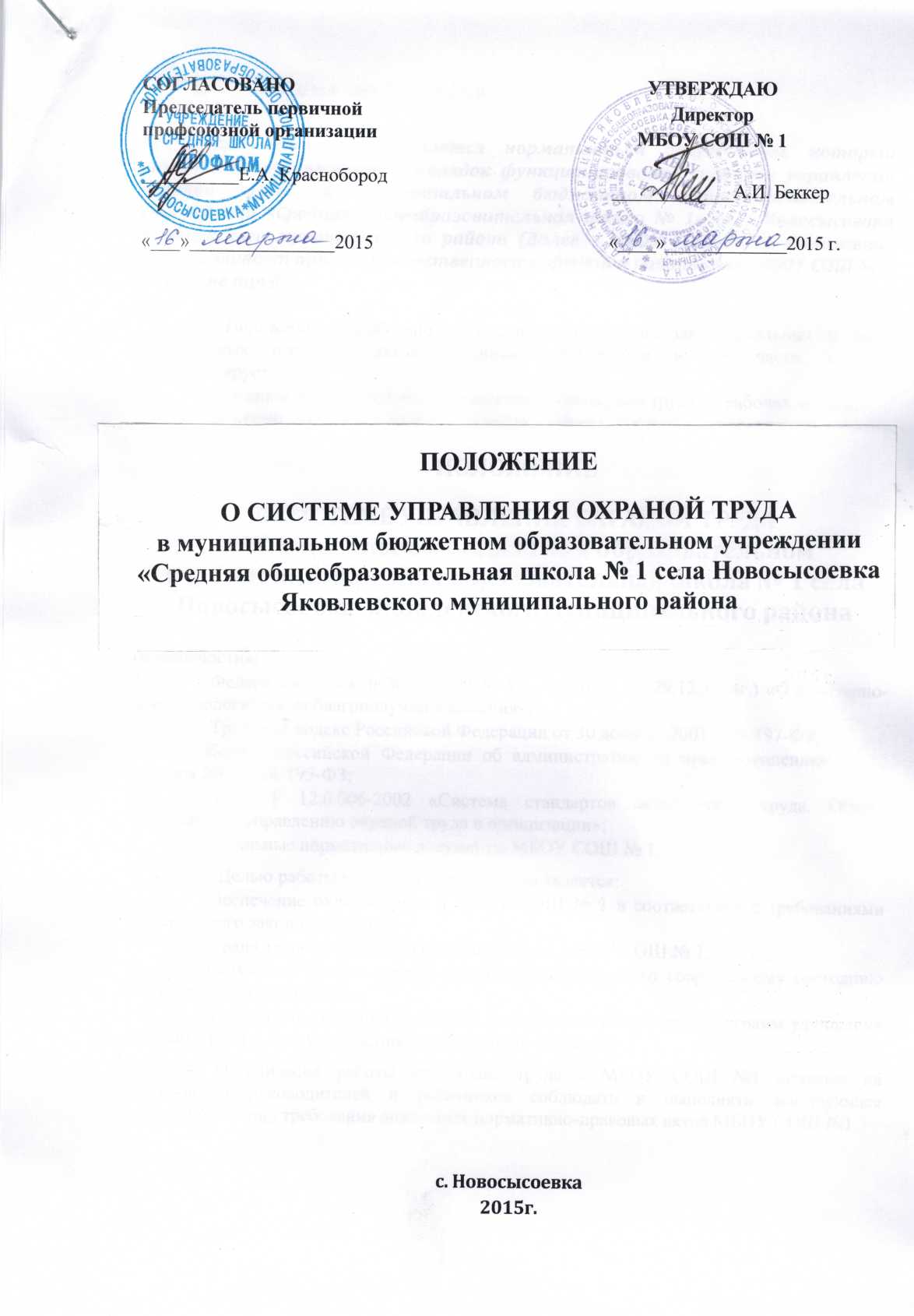 Общие положения Настоящее Положение является нормативным документом, который определяет организацию и порядок функционирования системы управления охраной труда в муниципальном бюджетном общеобразовательном учреждении «Средняя общеобразовательная школа № 1» села Новосысоевка Яковлевского муниципального района (Далее – МБОУ СОШ № 1). Положение устанавливает права, ответственность, функции работников МБОУ СОШ № 1 по охране труда.Положение разработано на основе действующих законодательных и иных нормативных правовых актов Российской Федерации в той части, которая регламентирует:обязанности руководителей по обеспечению охраны труда на рабочих местах;функции, задачи и содержание работ в области охраны труда на всех уровнях управления производством;порядок учета и отчетности в вопросах обеспечения охраны труда;формы учета и государственной статистической отчетности в данной сфере деятельности.Настоящее Положение распространяется на МБОУ СОШ № 1. Основу нормативно-правовой базы создания и функционирования системы управления охраной труда в МБОУ СОШ № 1 составляют:Конституция Российской Федерации;Федеральный Закон от 21.12.1994 № 69-ФЗ (ред. от 31.12.2014г.) «О пожарной безопасности»; Федеральный Закон 30.03.1999 № 52 – ФЗ (ред. от 29.12.2014г.) «О санитарно-эпидемиологическом благополучии населения»; Трудовой кодекс Российской Федерации от 30 декабря 2001 г. № 197-ФЗ;Кодекс Российской Федерации об административных правонарушениях от 30 декабря 2001 г. № 195-ФЗ;ГОСТ Р 12.0.006-2002 «Система стандартов безопасности труда. Общие требования к управлению охраной труда в организации»; Локальные нормативные документы МБОУ СОШ № 1.Целью работы в области охраны труда является:обеспечение охраны труда в МБОУ СОШ № 1 в соответствии с требованиями федерального законодательства;охрана здоровья и безопасность персонала МБОУ СОШ № 1;достижение уровня охраны труда, соответствующего современному состоянию науки, техники и общества;определение основных задач при разработке и реализации Программ улучшения условий труда и предупреждения чрезвычайных ситуаций;Организация работы по охране труда в МБОУ СОШ №1 строится на обязанности руководителей и работников соблюдать и выполнять действующее законодательство, требования локальных нормативно-правовых актов МБОУ СОШ №1.Организация функционирования охраны труда в МБОУ СОШ №1.Общее руководство и управление организацией работы по обеспечению охраны труда в МБОУ СОШ №1 осуществляется директором школы.Организация работы по обеспечению охраны труда и контроль ее состояния осуществляется сотрудником школы, на которого приказом директора школы возложена обязанность  специалиста,  по охране труда. Функции руководителей и специалистов МБОУ СОШ №1 в области охраны труда устанавливаются настоящим Положением. Конкретные обязанности руководителей и специалистов в области охраны труда должны быть отражены в их должностных инструкциях с учетом структуры учреждения, согласованных со специалистом охраны труда и утвержденных директором школы.Функции и задачи в системе обеспечения охраны труда Основными функциями системы обеспечения охраны труда:организация и координация работ по охране труда;обеспечение пожарной безопасности производственного оборудования, технологических процессов, зданий, сооружений;обучение сотрудников  безопасным приемам и методам труда;организация деятельности по предупреждению аварийных ситуаций природного и техногенного характера;разработка плана работ по охране труда;контроль за состоянием условий и охраны труда;информационное обеспечение охраны труда;учет, анализ и оценка показателей состояния охраны труда; Для организации и координации работ в области охраны труда в учреждении необходимо:определение обязанностей и порядка взаимодействия лиц и служб, участвующих в обеспечении охраны труда;принятие и реализация управленческих решений (приказы, распоряжения, указания и др.). Обеспечение охраны труда достигается приведением технологических процессов, эксплуатируемого оборудования, зданий и сооружений в соответствие с требованиями:ФЗ «О пожарной безопасности»; ФЗ «О санитарно-эпидемиологическом благополучии населения»;государственных стандартов безопасности труда по видам технологических процессов, работ, оборудования;строительных норм и правил обеспечения безопасности зданий и сооружений; Обучение сотрудников безопасности труда проводится в соответствии с требованиями следующих нормативных документов: «Порядок обучения по охране труда и проверки знаний требований охраны труда работников организаций», утвержденный Постановлением Минтруда России и Минобразования России № 1/29 от 13.01.2003 г.;ГОСТ 12.0.004-90 «Система стандартов безопасности труда. Организация обучения безопасности труда. Общие положения»;инструкции по охране труда МБОУ СОШ №1. Создание экономических механизмов обеспечения безопасности предусматривает:обеспечение экономической заинтересованности всех работающих в создании здоровых и безопасных условий труда;Разработка плана работ по охране труда предусматривает планирование работ на очередной период по улучшению условий труда, снижение травматизма и заболеваемости. Контроль за состоянием условий и охраны труда на всех уровнях управления производством должен осуществляться в соответствии с нормативными правовыми актами по охране труда. Информационное обеспечение охраны труда предусматривает:учет (регистрацию) информации по мере ее возникновения (авария, несчастный случай, проведенная проверка, выданное предписание);анализ состояния условий и охраны труда, пожарной безопасности;передачу сообщений (уведомлений);обработку, хранение информации, составление статистических отчетов, направление их в контролирующие органы. Учет, анализ и оценка показателей состояния охраны труда предусматривает:организацию учета и анализа показателей состояния охраны труда;определение критериев оценки состояния охраны труда.Функции руководителей и персонала 4.1. Директор школы, в пределах своих полномочий, обязан обеспечить:- безопасность при эксплуатации зданий, сооружений, оборудования, приборов, безопасную организацию работ в структурных подразделениях (возглавляя комиссию второй ступени (уровня) контроля, не реже 1 раза в месяц проверяет организацию работы по обеспечению охраны труда на рабочих местах), а также эффективную эксплуатацию средств коллективной и индивидуальной защиты;- соответствующие требованиям законодательства об охране труда условия труда на каждом рабочем месте;- организацию надлежащего санитарно-бытового и лечебно-профилактического обслуживания работников;-	режим труда и отдыха работников, установленный законодательством;- выдачу работающим бесплатной специальной одежды, специальной обуви и средств индивидуальной защиты, санитарной одежды, смывающих и обеззараживающих средств, молока и лечебно-профилактического питания в соответствии с установленными нормами;- эффективный контроль за уровнем воздействия вредных и опасных производственных факторов на здоровье работников;- организацию проведения расследования несчастных случаев на производстве;- возмещение вреда, причиненного работникам увечьем, профессиональным заболеванием либо иным повреждением здоровья, связанным с исполнением ими трудовых обязанностей;- обучение, инструктаж работников и проверку знаний работниками норм, правил и инструкций по охране труда;- информирование работников о состоянии условий и охраны труда на рабочем месте, о существующем риске повреждения здоровья и полагающихся работникам компенсациях и льготах;- беспрепятственный допуск представителей органов государственного надзора и контроля и общественного контроля для проведения проверок состояния условий и охраны труда в учреждении и соблюдения законодательства о труде, а также для расследования несчастных случаев на производстве и профессиональных заболеваний;- своевременную уплату штрафа, наложенного органами государственного надзора и контроля за нарушение законодательства об охране труда и нормативных актов по безопасности и гигиене труда;- необходимые меры по обеспечению сохранения жизни и здоровья работников при возникновении аварийных ситуаций, в том числе надлежащие меры по оказанию первой помощи пострадавшим;- предоставление органам надзора и контроля необходимой информации о состоянии условий и охраны труда в учреждении, выполнении их предписаний, а также о всех подлежащих регистрации несчастных случаях и повреждениях здоровья работников на производстве;- обязательное страхование работников от временной нетрудоспособности вследствие заболевания, а также от несчастных случаев на производстве и профессиональных заболеваний.Проведение анализа состояния и причин производственного травматизма, профессиональных и производственно-обусловленных заболеваний.4.2. Заместитель директора  по охране труда.4.2.1. Оказание помощи в организации проведения замеров параметров опасных и вредных производственных факторов, аттестации и сертификации рабочих мест и оборудования на соответствие требованиям охраны труда.4.2.2. Информирование работников от лица администрации о состоянии условий труда на рабочем месте, о причинах и возможных сроках наступления профессиональных заболеваний, а также о мерах по защите от опасных и вредных производственных факторов.4.2.3. Проведение совместно с представителями соответствующих государственных органов надзора и контроля и с участием уполномоченных (доверенных) лиц профессиональных союзов проверок (обследований) технического состояния зданий, сооружений, оборудования, медицинской техники, аппаратов и приборов на соответствие их нормативным правовым актам по охране труда, эффективности работы вентиляционных систем, состояния санитарно-бытовых помещений, средств коллективной и индивидуальной защиты работающих.4.2.4 Разработка совместно с руководителями учреждений (филиалов) и другими службами учреждений мероприятий по предупреждению несчастных случаев на производстве и профессиональных заболеваний, по улучшению условий труда и доведению их до требований нормативных правовых актов по охране труда, а также оказание организационной помощи по выполнению запланированных мероприятий.4.4.6. Составление (при участии руководителей филиалов и соответствующих служб) перечней профессий и видов работ, на которые должны быть разработаны инструкции по охране труда.4.4.7. Оказание методической помощи руководителям филиалов при разработке и пересмотре инструкций по охране труда для работников.4.4.8. Разработка программы и проведение вводного инструктажа по охране труда со всеми вновь принимаемыми на работу, командированными, учащимися и студентами, прибывшими на производственное обучение или практику.4.4.9. Методическая помощь по организации инструктажа (первичного на рабочем месте, повторного, внепланового, целевого), обучения и проверки знаний по охране труда работников.4.4.10. Участие в работе комиссий по проверке знаний у руководителей, специалистов и работников учреждений.4.4.11. Организация обеспечения филиалов правилами, нормами, плакатами по охране труда, а также оказание методической помощи в оборудовании соответствующих информационных стендов.4.4.12. Составление отчетности по охране труда по установленным формам и в соответствующие сроки.4.4.13. Осуществление контроля за:- соблюдением требований законодательных и иных нормативных правовых актов по охране труда;- правильным применением средств индивидуальной защиты;- соблюдением Положения о порядке расследования и учета несчастных случаев на производстве;- выполнением мероприятий раздела "Охрана труда" коллективного договора (соглашения по охране труда), предписаний органов государственного надзора и контроля, других мероприятий по созданию здоровых и безопасных условий труда;- наличием в филиалах инструкций по охране труда для работников согласно перечню профессий и видов работ, на которые должны быть разработаны инструкции по охране труда, своевременным их пересмотром;- соблюдением  замеров параметров опасных и вредных производственных факторов;- своевременным проведением соответствующими службами необходимых испытаний и технических освидетельствований оборудования, машин и механизмов;- своевременным и качественным проведением обучения, проверки знаний и всех видов инструктажей по охране труда; правильным ведением документации по данным вопросам.- организацией хранения, выдачи, стирки, химической чистки, сушки, обеспыливания, обезжиривания и ремонта специальной одежды, специальной обуви и других средств индивидуальной защиты;4.4.14 Участие в проведении расследования причин несчастных случаев на производстве в составе комиссии, утверждаемой приказом по учреждению.4.4.15. Доведение до работников учреждения сведений о вводимых в действие новых законодательных и иных нормативных правовых актов по охране труда.4.4.16. Организация хранения документации (актов формы Н-1 и других документов по расследованию несчастных случаев на производстве, протоколов замеров параметров опасных и вредных производственных факторов, материалов аттестации и сертификации рабочих мест и др.) в соответствии со сроками, установленными нормативными правовыми актами.4.4.17. Руководство работой кабинета по охране труда, организация пропаганды и информации по вопросам охраны труда в учреждении.4.4.18. Участвует в работе комиссии при проведении второго уровня (ступени) по охране труда, документально регистрирует результаты ее работы.4.3. Обязанности руководителя филиала по охране труда.Руководители филиалов обязаны:- обеспечить безопасные условия труда, на каждом рабочем месте вверенного ему подразделения, в соответствии с нормами и правилами охраны труда;- разработать и согласовать в установленном порядке инструкции по охране труда для работников вверенного ему филиала;- проводить инструктаж по охране труда на рабочем месте в порядке, предусмотренном разделом 7 Государственного стандарта "Организация обучения безопасности труда" ССБТ ГОСТ 12.0.004-90;- контролировать соблюдение подчиненными работниками правил и инструкций по охране труда и производственной санитарии, правильность применения подчиненного персонала спецодежды, защитных и предохранительных приспособлений в соответствии с установленными нормами, выполнение правил внутреннего трудового распорядка;- организовать безопасное хранение, транспортировку и использование радиоактивных, ядовитых, взрывоопасных, огнеопасных веществ и материалов;- обеспечить подчиненных работников специальной одеждой, специальной обувью, санитарной одеждой, средствами индивидуальной защиты, мылом, молоком и лечебно-профилактическим питанием, согласно установленным нормам;- знать порядок расследования несчастных случаев на производстве, профессиональных заболеваний, обеспечивать своевременное оказание первой медицинской помощи работникам, пострадавшим при несчастных случаях;- не допускать выполнение работ на неисправном оборудовании и не допускать к работе лиц, не прошедших соответствующего обучения и инструктажа по охране труда, а также не прошедших медицинских освидетельствований, требуемых установленными правилами;- отстранять от работы лиц, нарушающих правила, нормы, инструкции по охране труда и производственной санитарии;- останавливать работу неисправного оборудования (приборов, аппаратов), которые угрожают жизни и здоровью работников, с извещением об этом руководителя учреждения.- организовать своевременное и качественное обучение и проверку знаний по охране труда.- немедленно устранять обнаруженные нарушения требований безопасности. О нарушениях, которые не могут быть устранены силами работающих и т.п.4.4. Обязанности работника по вопросам охраны труда.Работник обязан:- соблюдать нормы, правила и инструкции по охране труда;- правильно применять коллективные и индивидуальные средства защиты;-немедленно сообщать своему непосредственному руководителю о любом несчастном случае, происшедшем на производстве, о признаках профессионального заболевания, а также о ситуации, которая создает угрозу жизни и здоровья людей.           Нормы переноски тяжести при физическом труде.Согласно «Гигиеническим критериям оценки условий труда по показателям вредности и опасности факторов производственной среды, тяжести и напряженности трудового процесса» (руководство 2.2.755-99 допустимая нагрузка при подъеме, перемещении (разовом) тяжестей ручную или чередовании с другой работой (до 2х раз в час):для мужчин - до .;для женщин - до .;для обучающихся начальных классов - не более .;для юношей до 15 лет - до ., девушек - .;для юношей до 16 лет - до ., девушек - .;для юношей до 17 лет - до , девушек - .;для юношей до 18 лет - ., девушек - ..Контроль за состоянием охраны труда. Контроль по вопросам охраны труда в МБОУ СОШ № 1 осуществляется в соответствии с приведенным ниже порядком.Постоянный контроль за состоянием охраны труда на рабочих местах является одним из средств по предупреждению производственного травматизма, профессиональных заболеваний, отравлений, и осуществляется путем оперативного выявления отклонений от требований правил и норм охраны труда с принятием необходимых мер по их устранению.Основной принцип контроля за состоянием охраны труда – это проведение регулярных проверок, проводимые руководителями разных уровней по определенной схеме, включающей:четырехступенчатый контроль;оперативный контроль;целевые проверки;внеплановые проверки;комплексные проверки.Контроль за состоянием охраны труда осуществляется:         I уровень контроля – заведующими кабинетами, заместителем директора по административно-хозяйственной части, специалистом по охране труда, уполномоченным по охране труда ежедневно. На данной ступени проверяются:         - исправность оборудования рабочего места;         - наличие и состояние ограждений, защитных блокировок, сигнализации, заземления,            средств пожаротушения;         - исправность электропроводки, освещения, вентиляционных установок.         Обнаруженные неисправности должны быть срочно устранены.         В течение рабочего дня выше перечисленные сотрудники выполняют регламентированные обязанности по охране труда.         II уровень контроля – проводится директором школы, заместителями директора школы, специалистом  по охране труда, уполномоченным лицом по охране труда. Проверка охраны труда проводится согласно плана проверок на календарный год. На данной ступени проверяются:         - выполнение коллективного договора, соглашений и предписаний надзорных органов;         - состояние безопасности труда и образовательного процесса;         - состояние инструктирования по технике безопасности;         - оснащенность средствами защиты, средствами санитарно-бытового обслуживания;         - состояние технологического оборудования;         - выполнение питьевого режима;         - состояние пожарной и санитарно-эпидемиологической обстановки в школе.         III уровень контроля - проводится директором школы, специалистом по охране труда совместно с уполномоченным  лицом по охране труда. На третьей ступени подлежит проверке:- техническое состояние здания школы, оборудование помещений школы техническими средствами безопасности на соответствие их правилам и нормам охраны труда;         - информирование работника о состоянии условий охраны труда на рабочем месте, о           полагающихся работникам средствах индивидуальной защиты, компенсациях и          льготах;         IV уровень контроля - осуществляется   комиссией   по   приемке   образовательного учреждения к новому учебному году и вышестоящие организации.Оперативный контроль проводится ежедневно специалистом по охране труда. Целевые проверки проводятся директором школы с участием уполномоченного по охране труда от трудового коллектива. Проверки проводятся в соответствии с утвержденным графиком, 1 раз в месяц. Результаты проверок оформляются в виде акта-предписания с указанием выявленных нарушений и несоответствий, сроками устранения и назначением лиц, ответственных за устранение выявленных нарушений.Внеплановые проверки проводятся вне графика целевых и комплексных проверок. Результаты внеплановых проверок оформляются при необходимости соответствующими актами.В случае выявления грубых нарушений в области охраны труда готовится приказ директора школы о результатах проведенной проверки с определением степени вины нарушителей и разработкой мероприятий по выявленным замечаниям, определением ответственных за выполнение выявленных недостатков в установленные сроки.По результатам проведенной работы, по контролю охраны труда уполномоченным по охране труда 1 раз в квартал оформляется и представляется директору школы справка о состоянии охраны труда в учреждении.Все виды проверок и обследований должны проводиться с одновременным оказанием практической помощи в организации работ по созданию безопасных условий труда.Не реже одного раза в полгода проводится совещание по охране труда у директора школы, где подводятся итоги, и дается оценка проведенной работе по охране труда в учреждении.В конце года проводится общее собрание трудового коллектива по результатам работы за год, где подводятся итоги, дается оценка проведенной работе по охране труда, информируются работники об условиях и охране труда на рабочих местах. Обучение работников требованиям охраны труда6.1. Допуск работников к выполнению тяжелых работ и работ с вредными и опасными условиями труда, на все виды работ производится на основании результатов предварительных (и периодических) медицинских осмотров при наличии у работника медицинского заключения о пригодности к проведению указанных работ.6.2. Все работающие должны при поступлении на работу и в процессе трудовой деятельности проходить обучение и инструктаж по охране труда, безопасным методам и приемам труда, порядок и виды которого определены соответствующими государственными нормативными документами. Проведение инструктажей также регистрируются в журналах регистрации инструктажей установленной формы.6.4. Рабочие не реже одного раза в год проходят обучение по охране труда и проверку знаний требований безопасности и охраны труда в комиссии, назначенной приказом директора школы. Результаты проверки знаний оформляются протоколом установленной формы и заносятся в удостоверения установленного образца.6.5. В учреждении разработаны и утверждены в установленном порядке инструкции по охране труда профессиям и видам работ. Руководители и специалисты учреждений не реже одного раза в три года проходят обучение и проверку знаний требований охраны труда. К обслуживанию сосудов, работающих под давлением, электроустановок и других машин и установок повышенной опасности, предусмотренных специальными правилами, допускаются лица, прошедшие обучение и имеющие удостоверения на право обслуживания и ведения соответствующих работ.К выполнению работ повышенной опасности допускаются лица, прошедшие специальный инструктаж перед началом работы согласно Положения о порядке производства работ повышенной опасности.Лица, допустившие нарушения требований правил и инструкций по охране труда при обслуживании объектов повышенной опасности, могут отстраняться от выполняемой работы до прохождения повторной проверки знаний.Пропаганда вопросов охраны труда 7.1. Для улучшения условий и повышения безопасности труда должна регулярно проводиться пропаганда вопросов охраны труда с использованием форм и средств информации:чтение лекций, проведение бесед, демонстрация видеофильмов, выступления по радиовещанию, выпуск листов экспресс - информации и т. п.;внедрение передового опыта предприятий и коллективов, добившихся высоких показателей в снижении производственного травматизма и профессиональной заболеваемости;проработка информационных материалов о происшедших несчастных случаях в учреждении;разработка, издание инструкций и памяток по охране труда, обеспечение ими рабочих мест;обеспечение отделов плакатами по безопасности труда;оформление и организация работы уголка охраны труда.  В учреждении должна быть обеспечена широкая гласность оценки работы по охране труда.        8. Ответственность участников системы управления по охране труда и обеспечению безопасности образовательного процесса.8.1. Директор школы несет ответственность за:- организацию работы по созданию и обеспечению условий проведения образовательного процесса в соответствии с действующим законодательством о труде, межотраслевыми и ведомственными документами и иными локальными актами по охране труда и Уставом школы;- обеспечение безопасной эксплуатации инженерно-технических коммуникаций, оборудования и принятия мер по приведению их в соответствие с действующими стандартами, правилами и нормами по охране труда, своевременную организацию осмотров и ремонта здания школы;- утверждение должностных обязанностей для обеспечения безопасности жизнедеятельности для всех работников школы и инструкций по охране труда для работников и обучающихся;- принятие своевременных мер по внедрению предложений членов коллектива, направленных на дальнейшее улучшение и оздоровление условий проведения образовательного процесса;- вынесение   на   обсуждение   педсовета,   собрания   трудового   коллектива   вопросов организации работы по охране труда;- организацию обеспечения работников школы спецодеждой и другими средствами индивидуальной защиты, а также обучающихся при проведении общественно-полезного труда, практических и лабораторных работ;- привлечение к дисциплинарной ответственности лиц, виновных в нарушении законодательства, правил и норм по охране труда;- проведение профилактической работы по предупреждению травматизма и снижение заболеваемости работников и обучающихся школы;- оформление приема на работу новых сотрудников только при наличии положительного медицинского заключения;- организацию в установленном порядке работы комиссии по приемке школы;- обеспечение выполнения директивных и нормативных документов по охране труда, предписаний надзорных органов;- немедленное сообщение о групповом, тяжелом несчастном случае и случае со смертельным исходом начальнику Управления образования, родителям (законным представителям) пострадавшего(-ших), принятие мер к устранению причин, вызвавших несчастный случай, обеспечение необходимых условий для проведения своевременного расследования;- заключение соглашений по охране труда с профкомом и подведение итогов его выполнения;- утверждение   по   согласованию   с   профкомом   инструкций   по   охране   труда   для работающих и обучающихся школы, организацию пересмотра инструкций; проведение вводного инструктажа по охране труда с вновь поступившими, инструктажа на рабочем месте с сотрудниками школы, оформление инструктажа в журнале; планирование периодического обучения работников школы по вопросам охраны труда;- принятие мер совместно с медицинским работником по улучшению медицинского обслуживания и оздоровительной работы;- обеспечение  учебно-трудовой  нагрузки  работающих  и  обучающихся,  организацию оптимального режима труда и отдыха;- безопасное проведение образовательного процесса, обеспечение безопасных условий.8.2. Заместитель директора  по охране труда несет ответственность за:- организацию работы по соблюдению в образовательном процессе норм и правил охраны  труда;- обеспечение  контроля  безопасного  использования  в  образовательном  процессе оборудования, приборов, технических и наглядных средств обучения;- организацию пересмотра не реже  1  раза  в 5 лет инструкций по охране труда, требований, методических указаний  по выполнению практических и лабораторных работ;- своевременность проведения инструктажа обучающихся и его регистрацию в соответствующем журнале;- определение порядка обучения правилам   дорожного движения, поведения на воде и улице, пожарной безопасности, осуществление проверки знаний обучающихся;- выявление  обстоятельств  несчастных  случаев,   происшедших  с   работниками  или обучающимися школы;- выполнение должностной инструкции в части обеспечения безопасности жизнедеятельности.- соблюдение и принятие мер по выполнению санитарно-гигиенических норм, требований правил по охране труда, пожарной безопасности;- организацию с обучающимися и их родителями (законными представителями) мероприятий  по предупреждению травматизма.8.3. Заместитель директора по административно-хозяйственной части несет ответственность за:- обеспечение соблюдения требований охраны труда при эксплуатации здания школы, технологического оборудования;- организацию требований пожарной безопасности здания, исправность средств пожаротушения;- обеспечение текущего контроля за состоянием учебных кабинетов в соответствии с требованиями, норм и правил по технике безопасности;- обеспечение учебных кабинетов оборудованием и инвентарем, отвечающим требованиям правил и норм по технике безопасности, стандартам безопасности труда;- приобретение спецодежды и других средств индивидуальной защиты для работников и обучающихся;- обеспечение учета и хранения противопожарного инвентаря.8.4.  Председатель первичной профсоюзной организации несет ответственность за:- организацию общественного контроля за состоянием безопасности жизнедеятельности администрации по созданию и обеспечению безопасных условий труда, быта  и отдыха работающих, обучающихся;- принятие  участия   в  разработке  планов,   инструкций   по  технике  безопасности,  их подписанию и претворению в жизнь;- осуществление   контроля   выполнения    коллективного   договора,   соглашений   по улучшению условий труда и его охраны;- осуществление защиты социальных прав работающих и обучающихся школы;представление интересов работников и обучающихся в совместной с администрацией комиссии по охране труда.Лист ознакомления  с Положением об обеспечением СИЗДата ознакомленияДолжностьФИО Подпись